دانشگاه علوم پزشکی و خدمات بهداشتی و درمانی زابل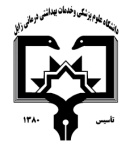 معاونت آموزشیمرکز مطالعات و توسعه آموزش علوم پزشکی دانشگاه علوم پزشکی فرم طرح درس روزانه*موارد مدنظر ارزشیابی:حضور فعالدر کلاس           سئوالات کلاسی              امتحان میان ترم      پروژه درسی           کنفرانس – ترجمه            فعالیت علمی و گزارش کار          امتحان پایان نیمسال سایر*منابع درسی مورد استفاده :كوشان ،‌محسن . 1378 ، بهداشت روان1 . سبزوار : انتظارعظيمي ، حميده ، جنتي ، يدا... . محمودي ، قهرمان . ( 1381 ) . درسنامه جامع روان پرستاري بهداشت روان ( 1 ) ، تهران : سالمي .نوغاني. 1387. بهداشت روان 1Carson, V. B. (2000). Mental Health Nursing. (2nded). Philadelphia: W .B. Saunders.Boyd, M. A. (2002). Psychiatric Nursing contemporary Practice. (2nded). Philadelphia: Lippincott.Varcarolis, E. M. (2002). Foundation of psychiatric Mental Health Nursing, (4th ed) Philadelphia: W. B. Saunders.Fortinash, H. W., Holoday Worret, P. A.(2007) . Psychiatric Mental Health Nursing , Psycha       (2nded) . st .Louis : Mosby .Keltner, N. L, (2007). Psychiatric Nursing, (4th ed). st .Louis : Mosby.*هدف کلی درس :آشنائي دانشجو با اصول و مباني بهداشت روانآشنایی با انسان و نيازهاي اساسي اوشناخت مفهوم خويشتن شناخت علل و عوامل موثر در بروز بيماريهاي رواني و طرق پيشگيري از آنها با تأكيد بر مراقبت هاي اوليه بهداشت روان در مراحل مختلف رشد و ارائه مداخلات منطقي در جهت حفظ و توسعه سلامت روان فرد ، خانواده و جامعه*شرح مختصری از درس : (برای هر جلسه تنظیم گردد)روش های  یادهی-یادگیریمی تواند  شامل : سخنرانی ،بحث در گروهای کوچک ،نمایشی ،پرسش و پاسخ ،حل مسئله (pbl)،گردش علمی ،آزمایشگاهی ،یادگیری بر اساس case و غیرهدانشکده:                پرستاری و مامایی زبل                                                                                    نام مدرس:      حدیث مستعلی زاده                                                                             رتبه علمی:مربینام درس:  بهداشت روان  کد درس:                نوع درس(تئوری /عملی): تئوریتعداد واحد : 2          میزان ساعت : رشته تحصیلی فراگیران:     پرستاری                                                                     مقطع تحصیلی فراگیران :  کارشناسی                                                       نیمسال ارائه درس: اول 1401شماره جلسه اهداف اختصاصی (رئوس مطالب همان جلسه)اهداف ویژه رفتاری همان جلسه(دانشجو پس از ارائه درس قادر خواهد بود)حیطه ایجاد تغییرات پس از آموزش          ( شناختی،روان حرکتی،عاطفی) روش های یاددهی-یادگیریمواد و وسایل آموزشی تکالیف دانشجو 12345678910111213141516بهداشت روانعوامل موثر بر بهداشت روانروانپرستار و نقش او در بهداشت روانانسان از دیدگاه مکاتب مختلفمحیط درمانیخود پنداره و خودارتباط در مانیارتباط درمانیتکنیک های ارتباط درمانیرزیابی وضعیت روانی بیمارعلائم بیماریهای روانیعلائم و نشانه ها: فرایند پرستاریاسترسبحرانعلل و عوامل موثر بر بیماریهااهميت بهداشت روان را شرح دهد .ضرورت توجه به بهداشت روان را بيان كند .اصول سلامت روان را بيان كند .نقش خانواده را در تأمين بهداشت روان شرح دهد .سطوح پيشگيري در بهداشت روان را شرح دهد .نقش خانواده را در بهداشت روان شرح دهد.نقش مدارس را در بهداشت روان شرح دهد.نقش جامعه را در بهداشت روان شرح دهد.سطوح مختلف پیشگیری را شرح دهد.نقش روانپرستار را در هر سه حیطه شرح دهدروانپرستاری و روانپرستار را تعریف نماید.نقش ها و وظایف روانپرستار را در آموزش و سیستم خدمات درمانی و بهداشتی شرح دهد.تاریخچه روانپرستاری را در ایران و سایر نقاط جهان شرح دهد.جنبه های اخلاقی وقانونی مراقبت را شرح دهد.انسان از دیدگاه اسلام را شرح دهد.انسان از دیدگاه سایر مکاتب را شرح دهد.ابعاد مختلف انسان را بنویسد.نیازهای انسان را شرح دهدمحیط درمانی را تعریف کند.عوامل موثر بر محیط درمانی را نام ببرد.خصوصیات یک محیط درمانی را بنویسد.نظر خود را در مورد محیط های بیمارستان های روانی ارائه نماید.نقش روانپرستار رادر ایجاد یک محیط درمانی شرح دهد. مفهوم خود را شرح دهد.ابعاد خود را شرح دهد.انواع خود را بنویسد.نحوه پیدایش مفهوم خود را توضیح دهد.ویژگی های افراد با عزت نفس بالا را لیست نماید.ارتباط را تعریف نماید.انواع ارتباط را شرح دهد.فرایند ارتباط را با ذکر اجزاء آن شرح دهد.روابط کلامی و غیر کلامی را مقایسه نماید. موانع ارتباط را لیست نماید.ارتباط درمانی را تعریف نماید.تفاوت ارتباط درمانی و ارتباط اجتماعی را بیان نماید.هدف ارتباط درمانی را شرح دهد.مراحل ارتباط درمانی را شرح دهد.در مورد باید ها و نباید های ارتباط با بیمار شرح دهد.تکنیک های ارتباطی در شروع ارتباط با بیمار را نام ببرد.تکنیک های مرتبط با کسب اعتماد بیمار را نام ببرد.در مورد موارد مطرح در هنگام اختتام ارتباط توضیح دهد.انواع مصاحبه را شرح دهد.محورهای اصلی مصاحبه روانپزشکی را شرح دهد.اجزاء اصلی معاینه روانی بیمار را نام ببرد.شرایط فیزیکی مصاحبه را نام ببردعلائم اختلال فرم و محتوای فکر را شرح دهد.علائم اختلال خلق را شرح دهد.علائم اختلال در حافظه را بنویسد.فرق بین توهم و هذیان را بنویسد.در بررسی ظاهر عمومی بیمار به نکات مهم توجه نماید.انواع توهم را نام ببرد.انواع هذیان را نام ببرد.سطوح بینش بیمار را تعریف کند.علائم اختلال اضطراب را نام ببردفرایند روانپرستاری را تعریف نماید.اجزاء فرایند پرستاری را نام ببرد.وظایف پرستار در هر مرحله را لیست نماید.ده تشخیص عمده پرستاری روانی را نام ببرد.نحوه نوشتن تشخیص پرستاری را بنویسد.استرس را تعریف کند.انواع استرسور را نام ببرد.تغییرات فیزیولوژیک در استرس را شرح دهد.عوامل موثر بر سازگاری با استرس را شرح دهد. فرایند پرستاری در استرس را توضیح دهد.بحران را تعریف نماید.بحران را با استرس مقایسه نماید.انواع بحران را نام ببرد. بحران تکاملی را با ذکر مثال شرح دهد.نقش پرستار در مداخله در بحران را شرح دهد.عوامل زمینه ساز را با ذکر مثال شرح دهد.عوامل تسریع کننده را با ذکر مثال شرح دهد.عوامل دوام دهنده را با ذکر مثال شرح دهد.شناختیشناختیشناختیشناختیشناختیشناختیشناختیشناختیشناختیشناختیشناختیشناختیشناختیشناختیشناختیشناختیسخنرانیسخنرانیسخنرانی و بحثسخنرانی و بحثسخنرانی و بحث گروهیسخنرانیبحث گروهی و سخنرانیسخنرانیسخنرانیسخنرانی و بحث گروهیسخنرانی و بحث گروهیسخنرانی و بحث گروهیسخنرانی و بحث گروهیسخنرانی و بحث گروهیسخنرانی و بحث گروهیسخنرانی و بحث گروهیویدئو پرژکتورویدئو پرژکتورویدئو پرژکتورویدئو پرژکتورویدئو پرژکتورویدئو پرژکتورویدئو پرژکتورویدئو پرژکتورویدئو پرژکتورویدئو پرژکتورویدئو پرژکتورویدئو پرژکتورویدئو پرژکتورویدئو پرژکتورویدئو پرژکتور